PROYECTO DE ORDEN DEL DÍA revisadopreparado por la Oficina de la UniónDescargo de responsabilidad: el presente documento no constituye un documento de política u orientación de la UPOV	Apertura de la sesión	Aprobación del orden del día	Examen de la conformidad de la Ley para la Protección de las Obtenciones Vegetales del Afganistán con el Acta de 1991 del Convenio de la UPOV (documento C/52/19)	Informe del presidente sobre los trabajos de la nonagésima quinta sesión del Comité Consultivo; aprobación, si procede, de las recomendaciones preparadas por dicho Comité (documento C/52/17)	Aprobación de documentos (documento C/52/14) a)	Documentos TGP:TGP/5	Experiencia y cooperación en el examen DHE	Sección 1: Acuerdo administrativo tipo de cooperación internacional en el examen de las obtenciones vegetales (revisión)	(documento TGP/5: Sección 1/3 Draft 2)TGP/7	Elaboración de las directrices de examen (revisión)	(documento TGP/7/6 Draft 2)TGP/0	Lista de documentos TGP y fechas de última publicación (revisión)	(documento TGP/0/10 Draft 1)b)	Documentos de información:UPOV/INF/4	Reglamento financiero y reglamentación financiera de la UPOV (revisión)
(documento UPOV/INF/4/5 Draft 1)UPOV/INF/16	Programas informáticos para intercambio (revisión)
(documento UPOV/INF/16/8 Draft 1) UPOV/INF/22	Programas informáticos y equipos utilizados por los miembros de la Unión (revisión) (documento UPOV/INF/22/5 Draft 1)UPOV/INF-EXN	Lista de documentos UPOV/INF-EXN y fechas de última publicación (revisión) (documento UPOV/INF-EXN/12 Draft 1)	Estados financieros de 2017 (documento C/52/12)	Informe del auditor externo (documento C/52/13) 	Atrasos en el pago de las contribuciones al 30 de septiembre de 2018 (documento C/52/11) 	Informe de gestión financiera del bienio 2016-2017 (documento C/52/4)	Informe anual del Secretario General correspondiente al año 2017 (documento C/52/2); Informe sobre el rendimiento en el bienio 2016-2017 (documento C/52/16); Informe sobre las actividades realizadas en los nueve primeros meses de 2018 (documento C/52/3)	Informe sobre la marcha de la labor del Comité Administrativo y Jurídico (documento C/52/9)	Informe sobre la marcha de los trabajos del Comité Técnico, de los Grupos de Trabajo Técnico y del Grupo de Trabajo sobre Técnicas Bioquímicas y Moleculares, y Perfiles de ADN en Particular (documento C/52/10)	Calendario de reuniones para 2019 (documento C/52/8)	Situación en los campos legislativo, administrativo y técnico:a)	Informes de representantes de miembros y observadores (documento C/52/15)b)	Cooperación en materia de examen (documento C/52/5); Lista de los taxones protegidos por los miembros de la Unión (documento C/52/6); Estadísticas sobre la protección de las obtenciones vegetales para el período 2013-2017 (documento C/52/7)	Comunicado de prensa (documento C/52/18) 	Aprobación de un documento en el que consten las decisiones adoptadas en la sesión	Clausura de la sesión[Fin del documento]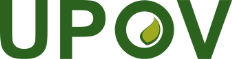 SUnión Internacional para la Protección de las Obtenciones VegetalesConsejoQuincuagésima segunda sesión ordinaria
Ginebra, 2 de noviembre de 2018C/52/1 Rev.Original: InglésFecha:  3 de octubre de 2018